Early Medical Assessment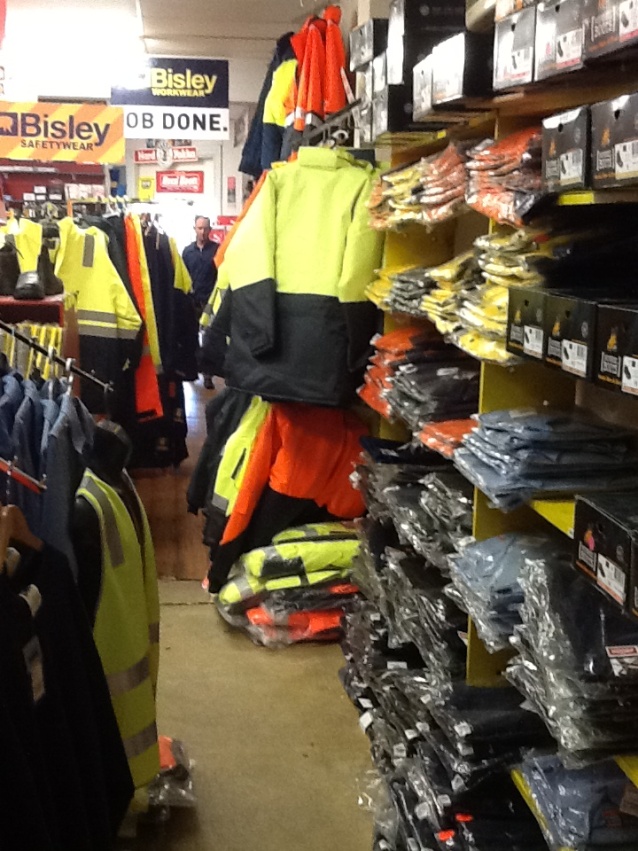 Clothing and ClothingAccessoriesWork and Safetywear Sales AssistantClothing and Clothing AccessoriesWork and Safetywear Sales AssistantDear Doctor: This form will take up to 5 minutes to complete. Please review each task the worker undertakes (both picture and written description) and tick whether or not the worker can complete this task. If modification required, please leave comments. Space at the end of this document is available for final comments and recommendations. Work Capacity FormDoctor Review (include final comments)I confirm that in my view, subject to the above comments, the worker is able to perform certain duties detailed in this Early Medical Assessment.Employers Declaration:I confirm that I/we have reviewed the Doctor’s recommendations and comments. I/we will make suitable changes to make allowances for the Dr’s recommendations.Employees DeclarationMy Doctor has discussed their recommendations with me. I have been given the opportunity to participate in this process.For information on completing this form, please contact Business SA on 08 8300 0000.Disclaimer: This document is published by Business SA with funding from ReturnToWorkSA. All workplaces and circumstances are different and this document should be used as a guide only. It is not diagnostic and should not replace consultation, evaluation, or personal services including examination and an agreed course of action by a licensed practitioner. Business SA and ReturnToWorkSA and their affiliates and their respective agents do not accept any liability for injury, loss or damage arising from the use or reliance on this document. The copyright owner provides permission to reproduce and adapt this document for the purposes indicated and to tailor it (as intended) for individual circumstances. (C) 2016 ReturnToWorkSA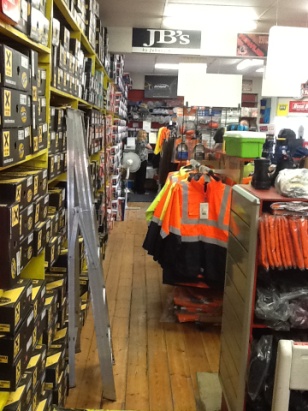 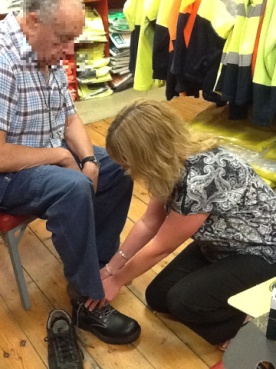 Customer ServiceStanding and discussing product with customerAssisting customer (e.g. with shoe fitting)Repeated squatting, bending, getting up and climbing steps/ladders in order to fetch other alternatives for the customer (as appropriate)Doctor Approval Yes	 NoComments: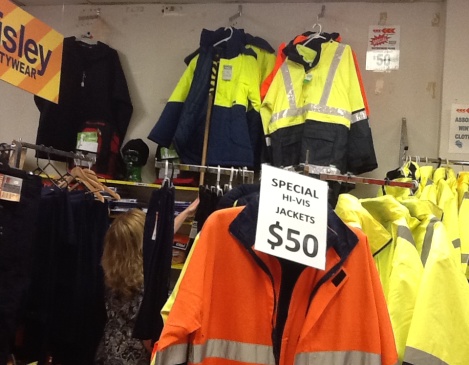 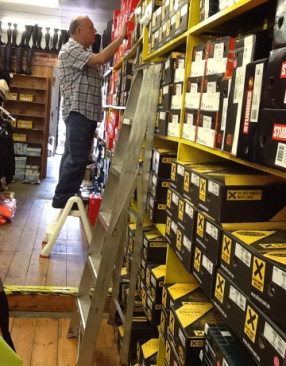 Handling StockHandling stock (⅓ - 3kg), eg. clothing and footwearWall hangers are situated at various heights Free-standing hangers optional (various heights) Handling stock on shelves (floor level to 2.2m high)Step stool and ladder may be  availableDoctor Approval Yes	 NoComments: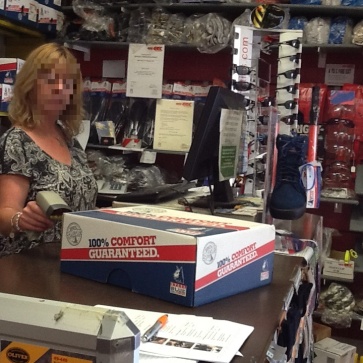 Processing TransactionWalking to and standing at front counter Scanning item(s)Handling cash or EFTWrapping and bagging item(s) at counter; fine dexterity and forward reaching requiredDoctor Approval Yes	 NoComments: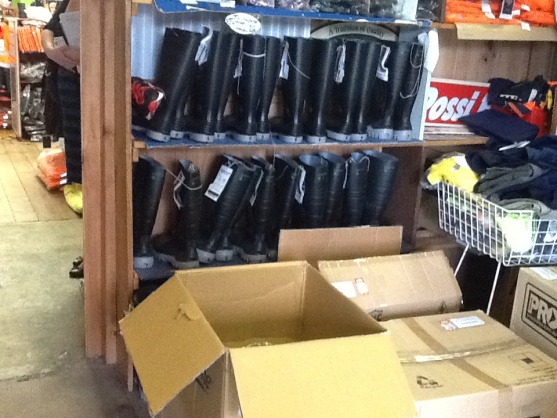 Processing Bulk Stock and OrdersReceiving goods at back of shop (max. weight of boxes is 15kg)Carrying smaller boxes (approx. 4kg) through shopUnpacking boxes and shelving / hanging stock (approx. 10-15 minutes, 2x / day)Doctor Approval Yes	 NoComments: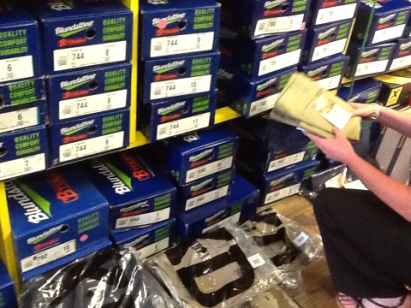 Daily TasksReplacing stock on shelves and on hangersTidying upVacuuming / sweeping the floor using a push/pull motionDoctor Approval Yes	 NoComments:These duties should be reassessed on:Date:Signature :Date:Signature :Date:Signature :Date: